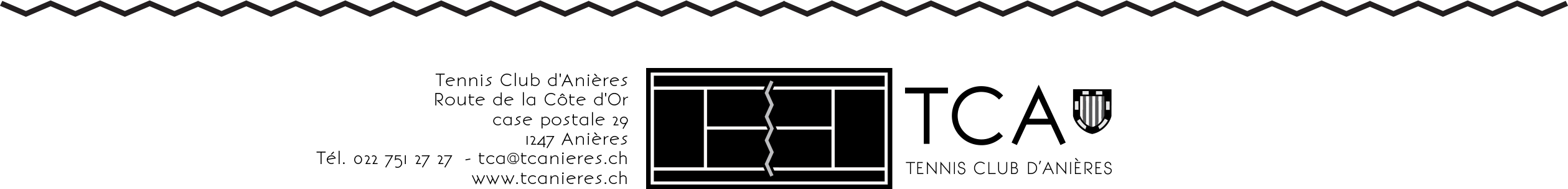 FORMULAIRE D’INSCRIPTIONMini Tennis 2020(1)  22 avril au 17 juin  2020 	CHF 160.00(2)  26 août au 14 oct. 2020 	CHF 160.00Tous les mercredisde  10.30 H  à  11.30 H   ou   16.00 H  à  17.00 HLes cours sont à payer en espèces sur place lors du premier coursEn cas d’annulation (minimum 3 leçons) par les responsables (pluie), la leçon sera remplacée.Aucun remboursement en cas d’absence.J’inscris mon/mes enfant/sNom	Prénom	Date de naissance	Numéro cours ( ? )____________________	_________________	_______________	____________________________________	_________________	_______________	____________________________________	_________________	_______________	________________	Coordonnées parents :Nom  ________________________  Prénom  ___________________Adresse  _________________________________________________Code postale  _________________  Ville  _______________________Tél. domicile  _________________  Tél. mobile  __________________Adresse e-mail  ____________________________________________J’accepte les conditions du TC AnièresSignature des parents  ______________________________________